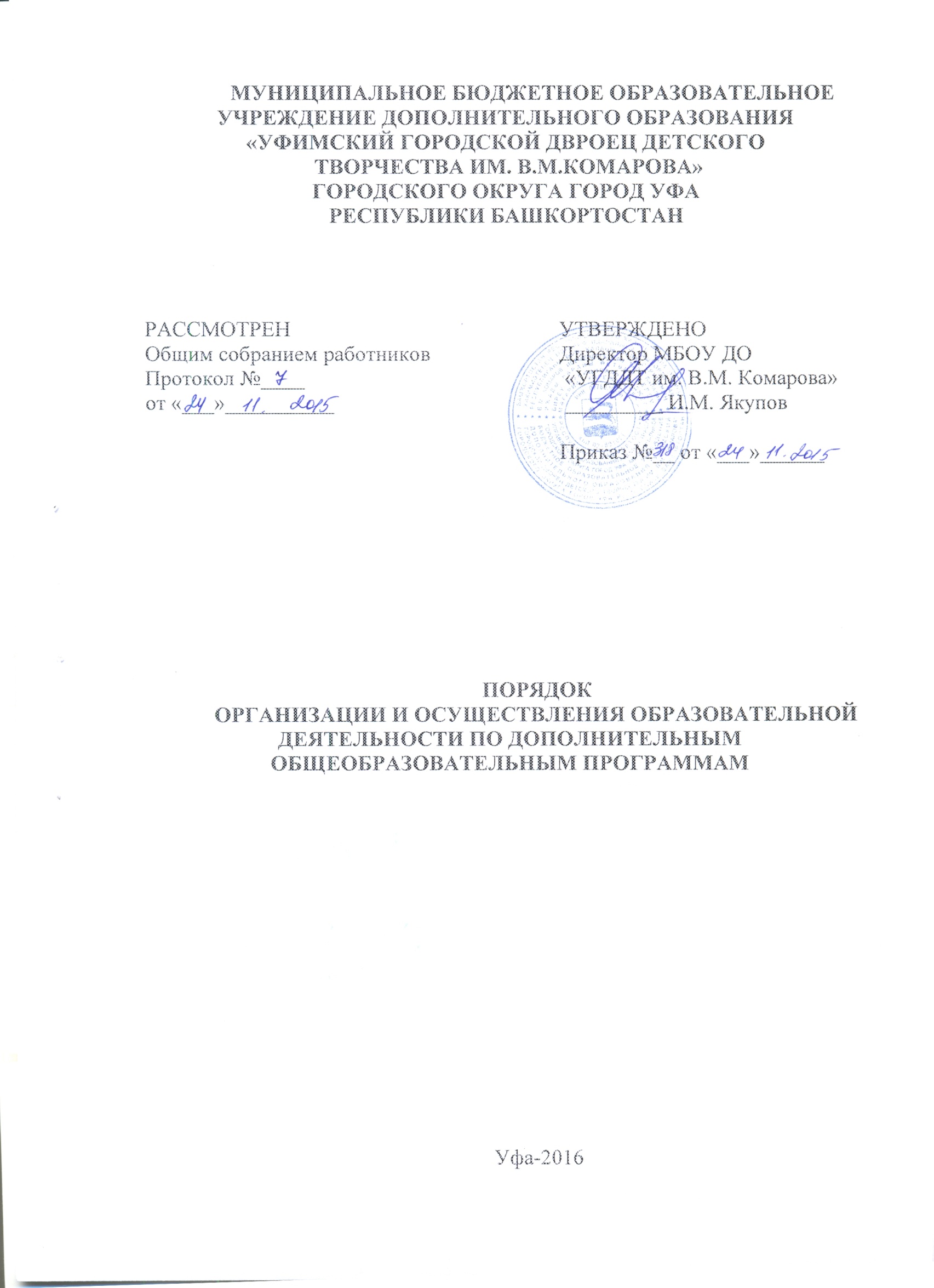 1. Общие положения1.1.	Порядок организации и осуществления образовательной деятельности по дополнительным общеобразовательным программам (далее – Порядок) регулирует организацию и осуществление образовательной деятельности  по дополнительным общеобразовательным программам в Муниципальном бюджетном образовательном учреждении дополнительного образования «Уфимский городской Дворец детского творчества им. В.М. Комарова» (далее – Учреждение), в том числе особенности организации образовательной деятельности для учащихся с ограниченными возможностями здоровья и инвалидов.1.2.	Организация и осуществление образовательной деятельности  по дополнительным общеобразовательным программам в Учреждении регламентируется действующим законодательством РФ, нормативными правовыми актами, регулирующими деятельность Учреждения, Уставом Учреждения, настоящим Порядком, санитарными правилами и нормативами, другими нормативными правовыми документами и осуществляется на основе образовательных программ, учебного плана, расписания занятий, разрабатываемых и утверждаемых Учреждением самостоятельно.1.3.	Учреждение вправе реализовывать дополнительные общеразвивающие программы как для детей, так и для взрослых при наличии лицензии на право ведения соответствующего вида деятельности.1.4.	Целями организации образовательной деятельности в Учреждении являются:обеспечение необходимых условий для личностного развития, укрепления здоровья, профессионального самоопределения и творческого труда детей и учащейся молодежи, их адаптация к жизни в обществе, организация содержательного досуга, воспитание  гражданственности, трудолюбия,  уважения к правам  и  свободам  человека,  любви  к  окружающей  природе,  Родине, семье, формирование  здорового образа жизни и общей культуры учащихся;всестороннее удовлетворение образовательных потребностей граждан, общества, государства;развитие мотивации личности к познанию и творчеству;трудовое воспитание, профессиональная ориентация и подготовка учащихся;удовлетворение иных образовательных потребностей и интересов учащихся, не противоречащих законодательству Российской Федерации, осуществляемых за пределами федеральных государственных образовательных стандартов и федеральных государственных требований.1.5.	Образовательная деятельность в Учреждении осуществляется, как правило, на русском языке.  По запросам учащихся и/или их родителей (законных представителей), и при наличии возможностей Учреждения возможна организация обучения на родных языках.1.6. Содержание дополнительных общеобразовательных программ и сроки обучения по ним определяются образовательной программой, разработанной и утвержденной Учреждением в соответствии с Положением о дополнительной  общеобразовательной программе.2. Организация работы по осуществлению образовательного процесса2.1. Учреждение реализует дополнительные общеобразовательные программы в течение всего календарного года, включая каникулярное время.Учебный год в Учреждении начинается с 1 сентября и заканчивается 31 мая.2.2. Начало занятий в Учреждении в 08.00 ч., их окончание – для учащихся  в возрасте до 16 лет не позднее 20.00 ч..  для учащихся в возрасте 16-18 лет  - не позднее  21.00 ч.При реализации программ для взрослых окончание занятий определяется в соответствии с утвержденным в Учреждении расписанием занятий.2.3. В Учреждение принимаются лица обоих полов независимо от возраста, расы, национальности, отношения к религии, убеждений, принадлежности к общественным организациям (объединениям), языка, происхождения, места жительства, социального положения. 2.4. Прием осуществляется на основе свободы выбора и желания и проводится  ежегодно до 15 сентября. Допускается прием лиц в течение учебного года.2.5 Прием в Учреждение для обучения производится по заявлению совершеннолетнего лица или одного из родителей (законного представителя) несовершеннолетнего лица, оформляется приказом директора Учреждения и регламентируется Правилами приема в Учреждение, которые не могут противоречить законодательству Российской Федерации и Республики Башкортостан и Уставу Учреждения.2.6. Учебные занятия в Учреждении проводятся по расписанию в соответствии с календарно-тематическими и учебно-тематическими планами образовательных программ. Расписание занятий с учетом обеспечения педагогической целесообразности, загруженности учебных кабинетов, учебного плана, соблюдения санитарных правил и нормативов составляется в академических часах, утверждается директором Учреждения  по согласованию с профсоюзным комитетом Учреждения.2.7. Учреждение организует образовательный процесс в соответствии с образовательными программами в объединениях по интересам, сформированных в группы учащихся одного возраста или разных возрастных категорий (разновозрастные группы), являющиеся основным составом объединения (например, клубы, секции, кружки, лаборатории, студии, оркестры, творческие коллективы, ансамбли, театры) (далее - объединения), а также индивидуально.2.8. Объединения формируются на весь учебный год. Возможно формирование долгосрочных (краткосрочных) объединений.2.9. Содержание деятельности в объединении определяется педагогом с учетом образовательных программ и учебных планов. Содержание деятельности в объединении с учащимися с ограниченными возможностями здоровья и инвалидами определяется педагогом в соответствии с адаптированными общеобразовательными программами.2.10.	Для учащихся с ограниченными возможностями здоровья и инвалидов Учреждение организует образовательный процесс по дополнительным общеобразовательным программам с учетом особенностей психофизического развития указанных категорий учащихся в соответствии с Приказом Министерства образования и науки РФ от 29 августа 2013 г. №1008 «Об утверждении Порядка организации и осуществления образовательной деятельности по дополнительным общеобразовательным программам».3. Требования к организации образовательного процесса3.1. Занятия в Объединениях проводятся по группам, подгруппам, индивидуально или всем составом по дополнительным общеобразовательным программам различной направленности (технической, естественнонаучной, физкультурно-спортивной, художественной, туристско-краеведческой, социально-педагогической и др.). 3.2. Численный состав учащихся Объединения определяется с учетом требований СанПиН. 3.3. Продолжительность занятий детей в Объединениях составляет в учебные дни - не более 3-х академических часов в день, в выходные и каникулярные дни - не более 4 академических часов в день. 3.4. После 30 - 45 минут занятий детей организовывается перерыв длительностью не менее 10 мин. 3.5. Учебная нагрузка и продолжительность занятий для учащихся устанавливается с учетом требований СанПиН.3.6. Все выходы педагогических работников с учащимися  за пределы Учреждения в рамках образовательной и организационно-массовой деятельности осуществляется на основании приказа директора Учреждения.3.7. При выездных формах организации образовательного процесса обязательным является инструктаж учащихся по технике безопасности. В случае поездки на спортивные соревнования предоставляется допуск врача.4. Участники образовательного процесса4.1. Участниками образовательного процесса являются учащиеся, родители (законные представители) несовершеннолетних учащихся, педагогические работники и их представители, Учреждение.4.2. Взаимоотношения участников образовательного процесса строятся на основе сотрудничества, уважения личности учащегося и предоставления ему свободы развития в соответствии с индивидуальными особенностями.4.3. Учащиеся  в Учреждении имеют право на:4.3.1. получение бесплатного образования в пределах муниципального задания;выбор направленности образовательной программы;обучение по индивидуальному учебному плану в установленном порядке;получение дополнительных (в том числе платных) образовательных услуг;уважение человеческого достоинства, свободу совести и информации, свободное выражение собственных взглядов и убеждений;участие в мероприятиях  различных направленностей и уровней (соревнованиях, турнирах, фестивалях,  конкурсах и др.);свободное посещение мероприятий, не предусмотренных учебным планом;заниматься в нескольких объединениях, менять их;сохранение места в объединениях в случае болезни и других уважительных причин до двух месяцев.4.4. Учащиеся в Учреждении обязаны:соблюдать Правила внутреннего распорядка учащихся;добросовестно заниматься в выбранном ими направлении;бережно относиться к имуществу Учреждения;уважать честь и достоинство других учащихся и работников Учреждения;выполнять законные требования работников Учреждения.4.5. Родители (законные представители) несовершеннолетних учащихся имеют право:защищать законные права и интересы учащихся;выбирать направленность образовательной программы;участвовать в управлении Учреждением в форме, определяемой Уставом;знакомиться с содержанием образования, используемыми методами обучения и воспитания, образовательными технологиями;знакомиться с Уставом Учреждения, лицензией на осуществление образовательной деятельности  и другими документами, регламентирующими организацию и осуществление образовательной деятельности;участвовать совместно с несовершеннолетними учащимися в объединении без включения в основной состав при наличии условий в Учреждении и согласия Руководителя объединения.4.6. Родители (законные представители) несовершеннолетних учащихся обязаны: 4.6.1. соблюдать Устав Учреждения,  правила внутреннего распорядка Учреждения и иные локальные акты, регламентирующие деятельность Учреждения.4.6.2. уважать честь и достоинство учащихся и работников Учреждения.4.7 Педагогические работники Учреждения имеют право:4.7.1. выбирать, разрабатывать и применять образовательные программы (в том числе авторские), методики обучения и воспитания, учебные пособия и материалы, указанные в образовательной программе ;участвовать в научно-экспериментальной работе, распространять свой педагогический опыт, получивший научное обоснование;участвовать в конкурсах профессионального мастерства; на защиту от излишнего или неоправданного вмешательства родителей в вопросы, которые по своему характеру входят в круг профессиональных обязанностей педагога;аттестоваться на  добровольной основе на соответствующую квалификационную категорию и получить ее в случае успешного прохождения аттестации;4.8. Педагогические работники Учреждения обязаны:соблюдать Устав Учреждения, правила внутреннего трудового распорядка, трудовой договор, должностную инструкцию, иные локальные нормативные акты, регламентирующие деятельность учреждения;осуществлять свою деятельность на высоком профессиональном уровне;соблюдать правовые, нравственные, этические нормы, следовать требованиям профессиональной этики;уважать честь и достоинство учащихся и других участников образовательных отношений;учитывать особенности психофизического развития учащихся и состояния их здоровья, соблюдать специальные условия, необходимые для получения образования лицам с ограниченными возможностями здоровья;систематически повышать свой профессиональный уровень;проходить аттестацию на соответствие занимаемой должности в порядке, установленном законодательством об образовании;проходить в соответствии с трудовым законодательством предварительные (при поступлении на работу)  и  периодические (1 раз в год) медицинские осмотры. 4.10. Педагогическим работникам запрещено изменять расписание, место проведения занятия, график работы без письменного согласования с директором Учреждения.4.11. Другие права и обязанности участников образовательного процесса определяются нормативными правовыми актами Российской Федерации, Уставом Учреждения и иными локальными актами Учреждения.Формы организации обучения 5.1. Форма обучения по дополнительным общеобразовательным программам в Учреждении очная. 5.2. Дополнительные общеобразовательные программы реализуются Учреждением как самостоятельно, так и посредством сетевых форм их реализации.5.3. При реализации дополнительных общеобразовательных программ используются различные образовательные технологии, в том числе дистанционные образовательные технологии, электронное обучение.5.4. При реализации дополнительных общеобразовательных программ Учреждением может применяться форма организации образовательной деятельности, основанная на модульном принципе представления содержания образовательной программы и построения учебных планов, использовании соответствующих образовательных технологий.	5.5. Учреждение может на основе соответствующего договора организовывать  работу Объединения в других образовательных учреждениях.5.6. Выбор форм организации образовательного процесса учебных групп должен соответствовать возрастным психофизическим особенностям учащихся, требованиям охраны труда и здоровья учащихся.Формы, периодичность и порядок текущего контроля и промежуточной аттестации учащихся6.1. Освоение образовательной программы, в том числе отдельной ее части или всего объема, сопровождается промежуточной и итоговой аттестацией учащихся, проводимой в формах и в порядке, определенных образовательной программой.6.2	Лицам, освоившим дополнительную общеобразовательную программу в полном объеме, учреждение по  их запросу вправе выдавать документ об обучении.6.3. При досрочном прекращении образовательных отношений результат освоения учащимся дополнительной общеобразовательной программы или ее части подтверждается справкой установленной формы (далее – Справка). 6.4. Результаты освоения образовательной программы, подтвержденные Справкой, засчитываются при возобновлении образовательных отношений, связанных с освоением учащимся дополнительных общеобразовательных программ.Иные положения7.1. Дисциплина учащихся в Учреждении поддерживается на основе уважения человеческого достоинства.7.2. Применение методов физического и психического насилия по отношению к учащимся  не допускается.7.3. Привлечение учащихся без их согласия и согласия родителей (законных представителей) несовершеннолетних учащихся к любому виду деятельности, не предусмотренному образовательной программой, в Учреждении запрещается.7.4. По решению Педагогического Совета за совершенные неоднократно грубые нарушения устава Учреждения допускается отчисление учащегося из Учреждения, порядок которого регулируется Положением о переводе, отчислении и восстановлении учащихся.7.5. Учреждение может оказывать помощь педагогическим коллективам других образовательных организаций в реализации дополнительных общеобразовательных программ, организации досуговой и внеучебной деятельности учащихся, а также молодежным и детским общественным объединениям и организациям на договорной основе.Заключительные положения8.1. Настоящий Порядок вступает в действие с момента его утверждения директором Учреждения.8.2.	Изменения и дополнения в настоящий Порядок могут быть внесены в связи с изменениями действующего законодательства.8.3	Лица, виновные  в нарушении норм настоящего Порядка, несут ответственность в соответствии с действующим законодательством.Приложение Формасправки о периоде обученияв МБОУ «_________________________________________»Выдана __________________________________, «___» _______ _____ г. р.(Ф.И.О. учащегося)в том, что он (а) обучался (лась) в Муниципальном бюджетном образовательном учреждении дополнительного образования «____________________________»  в период с «____» _________20 ___ г. по «___» ______________ 20___ г. по дополнительной общеобразовательной программе _____________________________________________.МП__________________________  _______________________   (должность)                                                                        (подпись)                                                                       (Ф.И.О.)